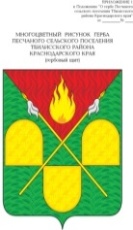 АДМИНИСТРАЦИЯ ПЕСЧАНОГО СЕЛЬСКОГО ПОСЕЛЕНИЯТБИЛИССКОГО РАЙОНАРЕШЕНИЕ от  04 .05.2023                                                                                                № 194                                                                                                                                                х. ПесчаныйО внесении изменений в решение Совета Песчаного сельского поселения Тбилисского района от 22 мая 2019 года № 226 «Об утверждении Положения о муниципальной службе в Песчаном сельском поселении Тбилисского района»В целях приведения нормативного правого акта в соответствие с Федеральным законом от 05.12.2022 года № 498 – ФЗ «О внесении изменений в отдельные законодательные акты Российской Федерации», которым внесены изменения в Федеральный закон от 02.03.2007 года № 25 – ФЗ «О муниципальной службе в Российской Федерации»,   руководствуясь статьями 26, 47, 51 Устава Песчаного сельского поселения Тбилисского района, Совет Песчаного сельского поселения Тбилисского района, решил:1. Внести в Положение о муниципальной службе в Песчаном сельском поселения Тбилисского района, утверждённое решением Совета Песчаного сельского поселения Тбилисского района от 22 мая 2019 года № 226, следующие изменения:1)  часть12.1 статьи 12 «Ограничения, связанные с муниципальной службой» дополнить пунктом 12 следующего содержания:«12) приобретения им статуса иностранного агента.»;2) часть22.1 статьи 22 «Основания для расторжения трудового договора с муниципальным служащим» дополнить пунктом 5 следующего содержания:«5) приобретения муниципальным служащим статуса иностранного агента.».2. Администрации Песчаного сельского поселения Тбилисского района обеспечить размещение настоящего решения в сетевом издании «Информационный портал Тбилисского района», а также на официальном сайте администрации Песчаного сельского поселения Тбилисского района в информационно-коммуникационной сети «Интернет».3.Контроль за исполнением настоящего решения возложить на постоянную комиссию Совета  Песчаного сельского поселения Тбилисского района по экономике, бюджету и финансам (Гонтарь).4. Настоящее решение вступает в силу со дня его официального опубликования.Глава Песчаного сельского поселенияТбилисского района							       В.В.Мишуров